Umleitung und Haltestellensituation ab Schulbeginn Aufgrund der Erneuerung des Brückenbauwerks an der Pestalozzi-Grundschule dauert die Vollsperrung der Straße der Einheit in diesem Bereich weiter an. Für die Fahrten zur Schule und zurück gilt nach Absprachen mit dem Landratsamt und der RVE Folgendes: Früh fährt der (große) Bus der Linie 239, Abfahrt 7.20 Uhr ab Haltestelle ehemaliger Bahnhof zum  Schülertransport bis zur Haltestelle oberhalb der Einmündung Ziegelgasse, an der Straße der Einheit Hausnummer 210.Nachmittags müssen auch die Schul- und Hortkinder die Haltestelle auf dem Louis-Riedel-Weg nutzen. An dieser Bushaltestelle ist jedoch nicht ausreichend Platz für mehrere wartende Kinder vorhanden. Deshalb werden einige Parkflächen auf dem Parkplatz gegenüber Straße der Einheit Hausnummer 214 gesperrt, damit die Kinder hier warten können. Der Schülerlotse holt bei Ankunft des Busses die Kinder von dort ab.  Entgegen unserem Vorschlag, den Verbindungsweg zwischen Haltestelle und Straße der Einheit in beide Fahrtrichtungen zu sperren, bleibt die Einbahnstraßenregelung bestehen. Im Interesse der Schul- und Hortkinder, insbesondere auch der Erstklässler, bitten wir alle Verkehrsteilnehmer um besondere Vorsicht in diesem Bereich.  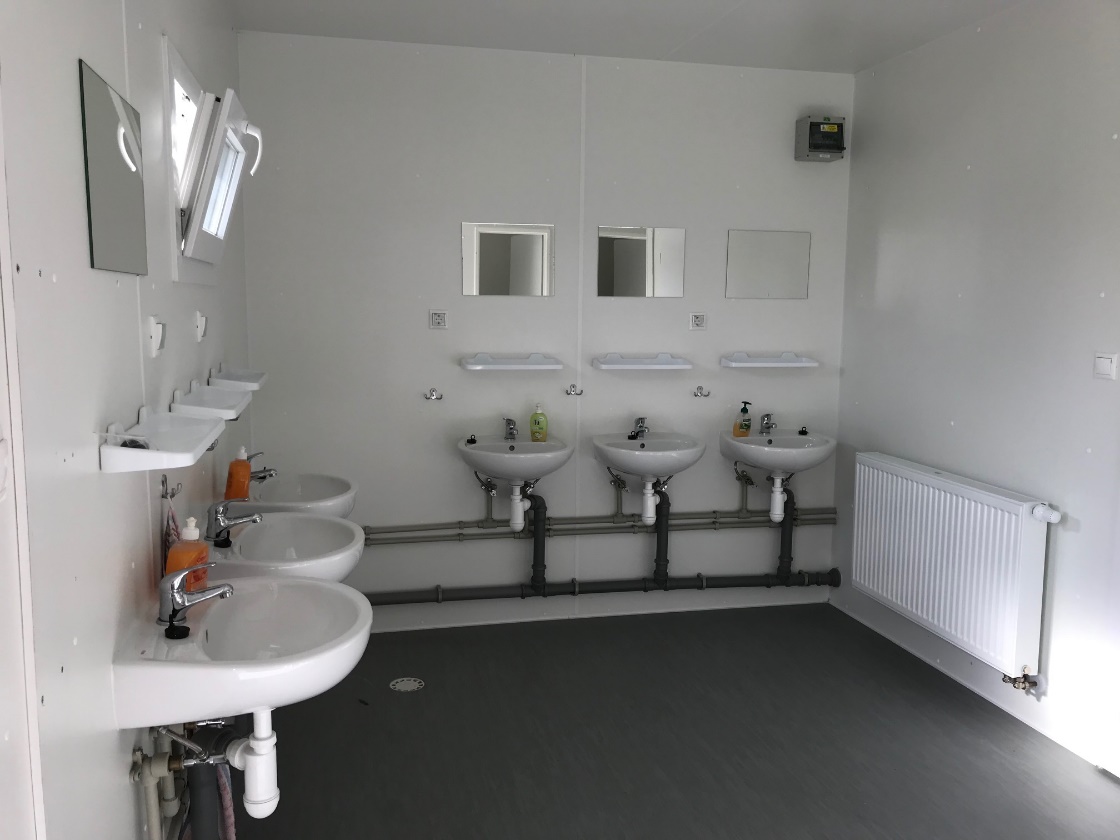 